Урок 24, 25                   Тема: Химические свойства алкановЦель: систематизировать знания о химических свойствах алканов, обобщить, дополнить.Задачи: Образовательные: закрепить важнейшие химические свойства алканов, показать их зависимость от особенностей строения предельных углеводородов;Развивающие: совершенствовать умения составления уравнений химических реакций и расстановки коэффициентов в них;Воспитательные: воспитание патриотизма на примерах значительных вкладов российских ученых химиков в изучении механизмов протекания отдельных реакций.Тип: семинар с закреплением знаний, умений и навыков.Оборудование: компьютер, проектор, презентация «Химические свойства алканов», плакат «Химические свойства алканов», дидактические карточки. Подготовительный этап к урокуЗа урок до проведения, ребятам выдаются вопросы, которые нужно подготовить к семинару. Учитель называет тему, предлагает учащимся список литературы, назначает консультантов по каждому вопросу, которые определяют других детей, которые будут готовить ответ на данный вопрос, устанавливают взаимосвязь учащихся и учителя. Вопросы семинара:Реакции с разрывом связи С-Н1. Галогенирование2. Великий естествоиспытатель ХХ века (Н.Н. Семенов).3. Нитрования (реакция Коновалова)4. Отдельные факты из жизни М.И. Коновалова5. Дегидрирование6. Риформинг7. ПиролизРеакции с разрывом связи С-С8. Изомеризация9. КрекингРеакции с разрывом связи С-Н и С-С10. Полное окисление11. Неполное окисление	12. Каталитическое окисление кислородом воздуха13. Конверсия метанаПлан семинара:1. Вступительное слово учителя.2. Выступления учеников по вопросам, подготовленным заранее (рассказ отдельного химического свойства алкана) 3. Проверка изученных знаний.4. Отработка умений по записи уравнений химических реакций, в которых участвуют алканы.5. Подведение итогов урока. Ход семинараВступительное слово учителя.Приветствие, запись темы урока: Химические свойства алканов.	Все связи в алканах малополярные, поэтому для них характерны радикальные реакции.  Отсутствие пи-связей делает невозможными реакции присоединения. Для алканов характерны реакции замещения, отщепления, горения.  Выступления учеников по вопросам, подготовленным заранее. Реакции с разрывом связи С-НРеакции замещенияГалогенированиеВ первую очередь галоген замещает водород у наименее гидрированного атома углерода. Реакция проходит поэтапно — за один этап замещается не более одного атома водорода.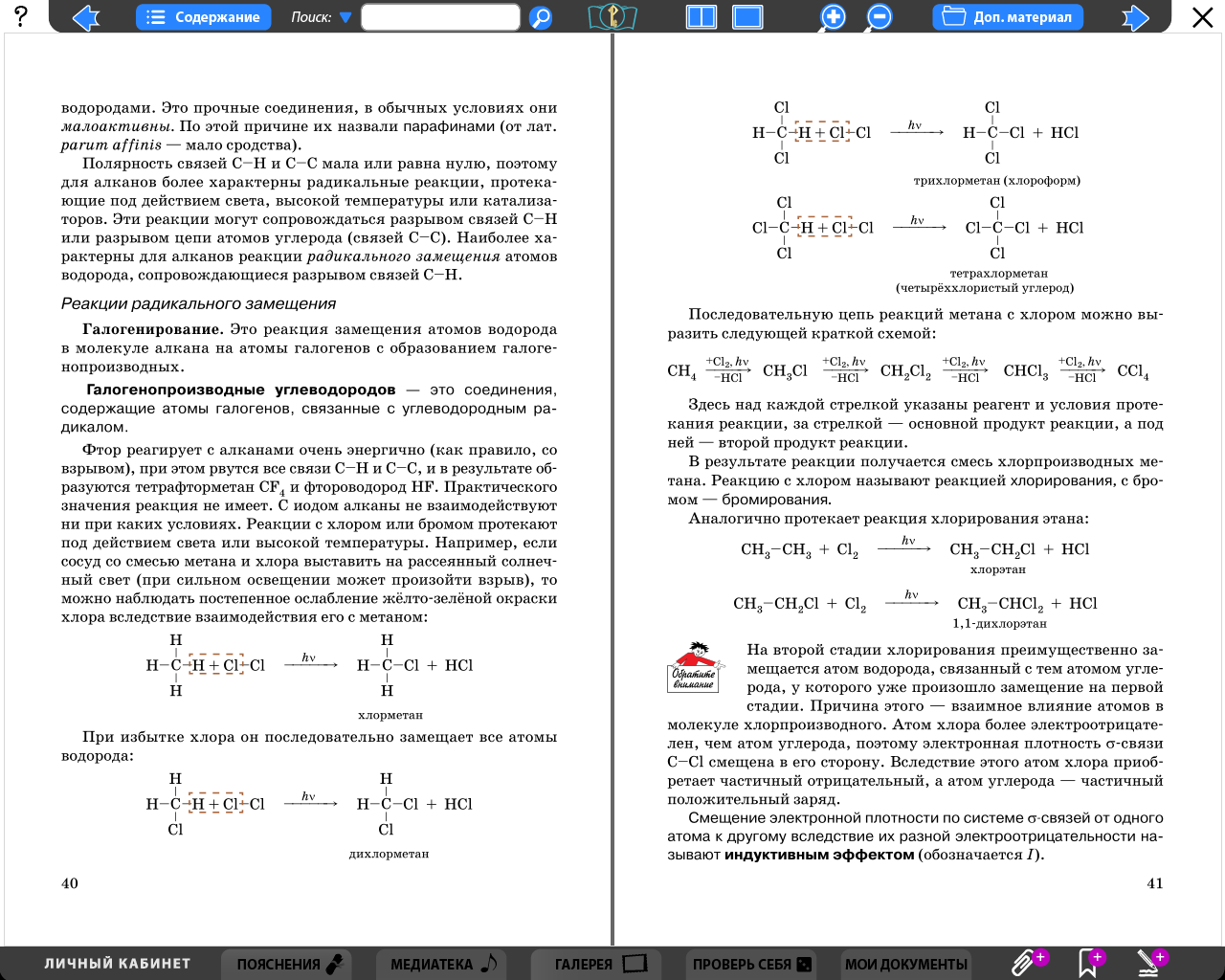 Механизм цепной реакции замещения SR(фотохимическая) Стадия 1 Инициирование (зарождение) цепи: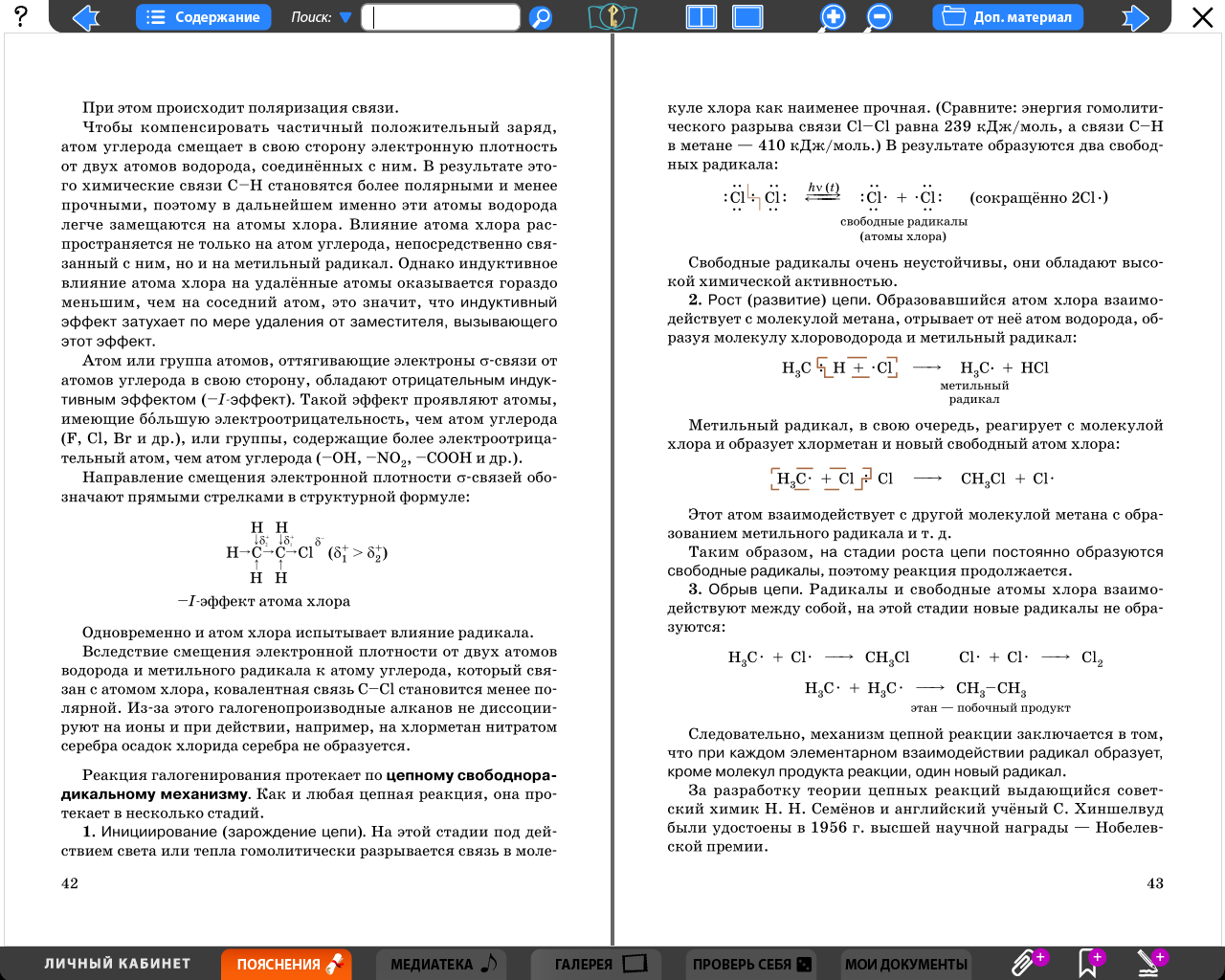 Стадия 2 Развитие (рост) цепи:Стадия 3 Обрыв цепи:	Труднее всего реагирует иод, и притом реакция не идет до конца, так как, например, при взаимодействии метана с йодом образуется йодистый водород, реагирующий с йодистым метилом с образованием метана и йода (обратимая реакция).2. Великий естествоиспытатель ХХ века (Н.Н. Семенов).3. Нитрования (реакция Коновалова)Алканы реагируют с 10% раствором азотной кислоты или оксидом азота N2O4 в газовой фазе при температуре 140° и небольшом давлении с образованием нитропроизводных. Один из атомов водорода заменяется на остаток NO2 (нитрогруппа) и выделяется вода.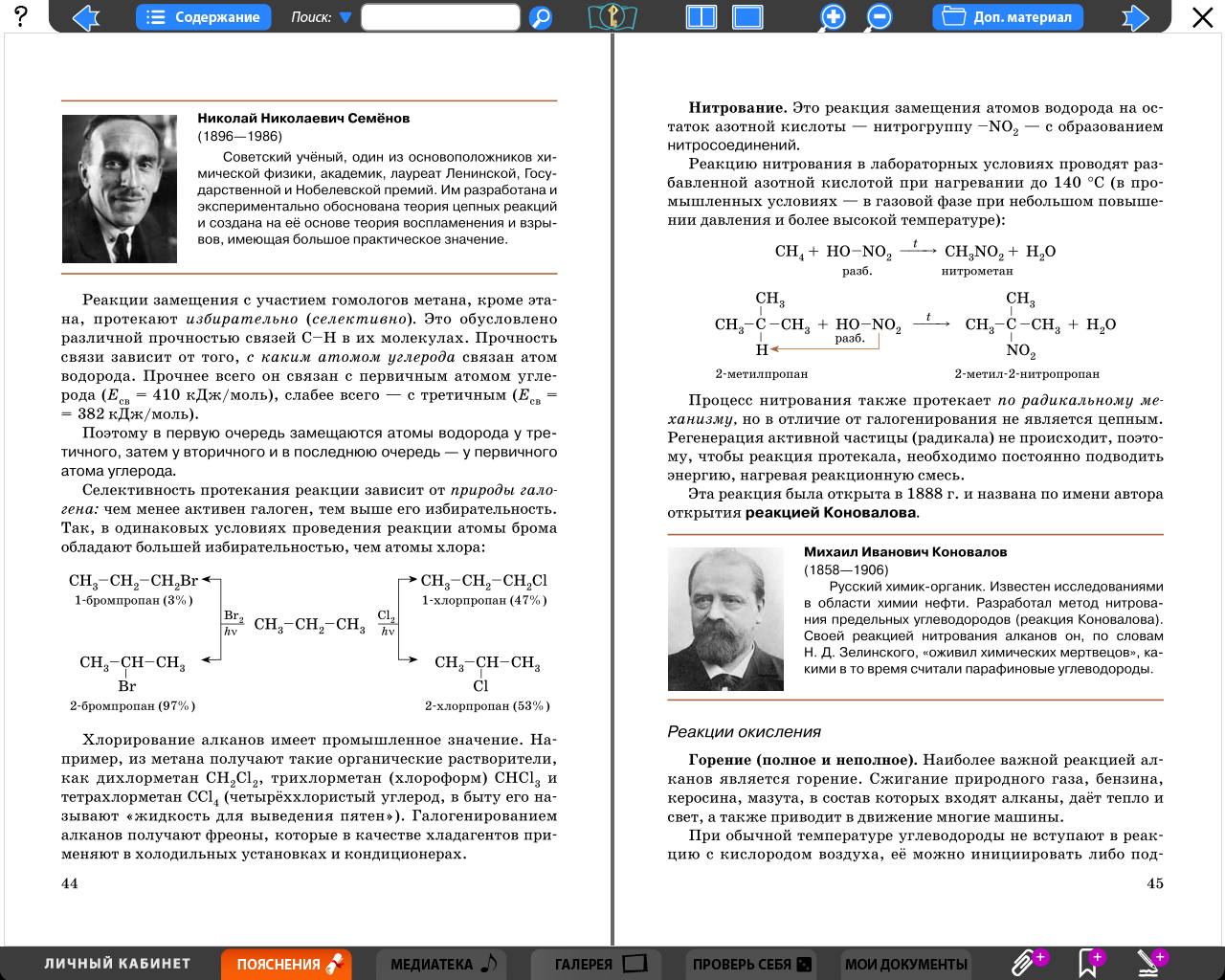 4. Отдельные факты из жизни М.И. КоноваловаРеакции отщепления5. Дегидрирование– отщепление водорода. Условия реакции катализатор – платина и температура.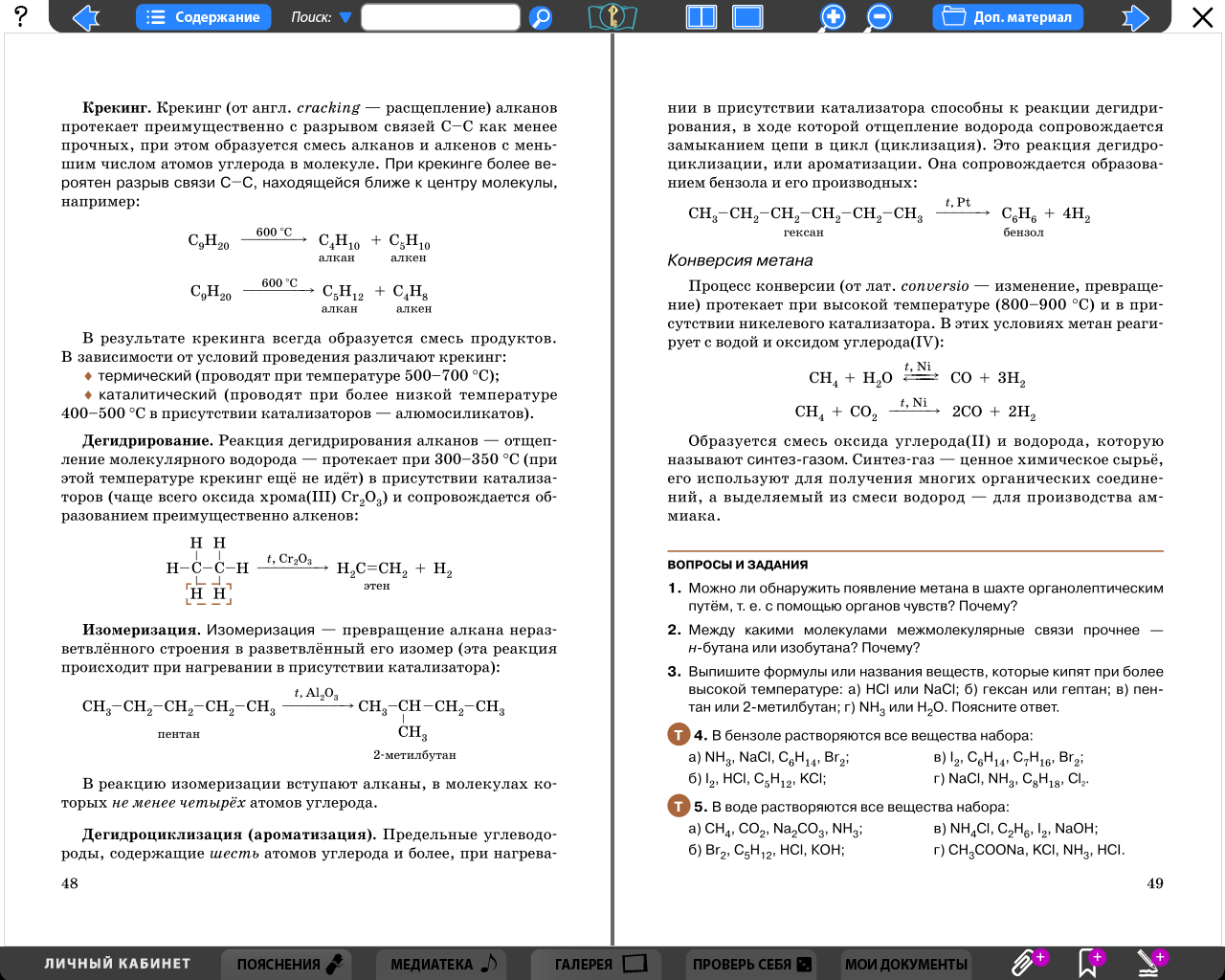 6. Риформинг 	Алканы с основной цепью в 6 и более атомов углерода также вступают в реакцию дегидроциклизации, но всегда образуют 6-членный цикл (циклогексан и его производные). В условиях реакции этот цикл подвергается дальнейшему дегидрированию и превращается в энергетически более устойчивый бензольный цикл ароматического углеводорода (арена).7. Пиролиз	При быстром охлаждении продуктов пиролиза метана образуется ацетилен – промежуточный продукт разложения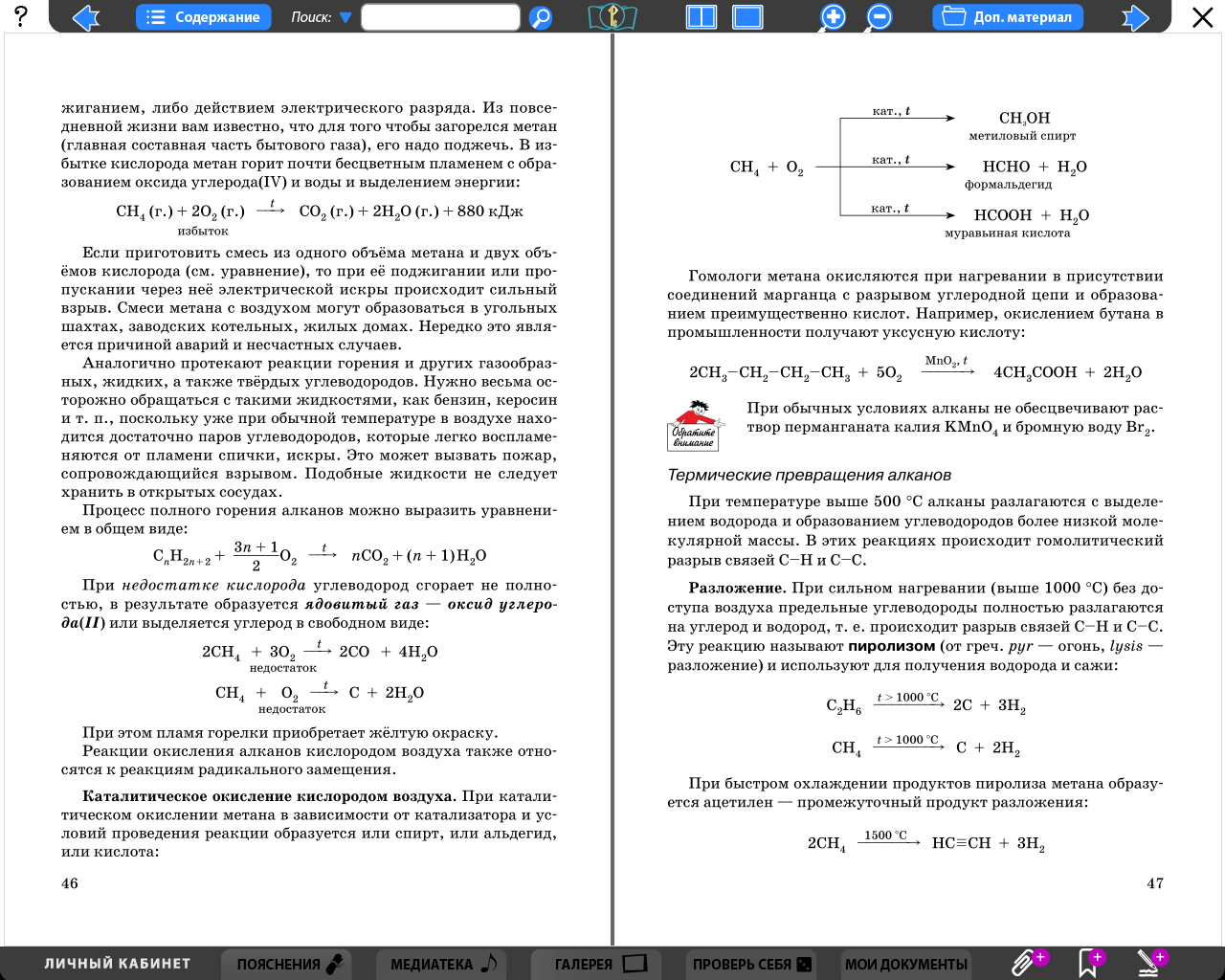 Реакции с разрывом связи С-С8. Изомеризация	Нормальные алканы при определенных условиях могут превращаться в алканы с разветвленной цепью.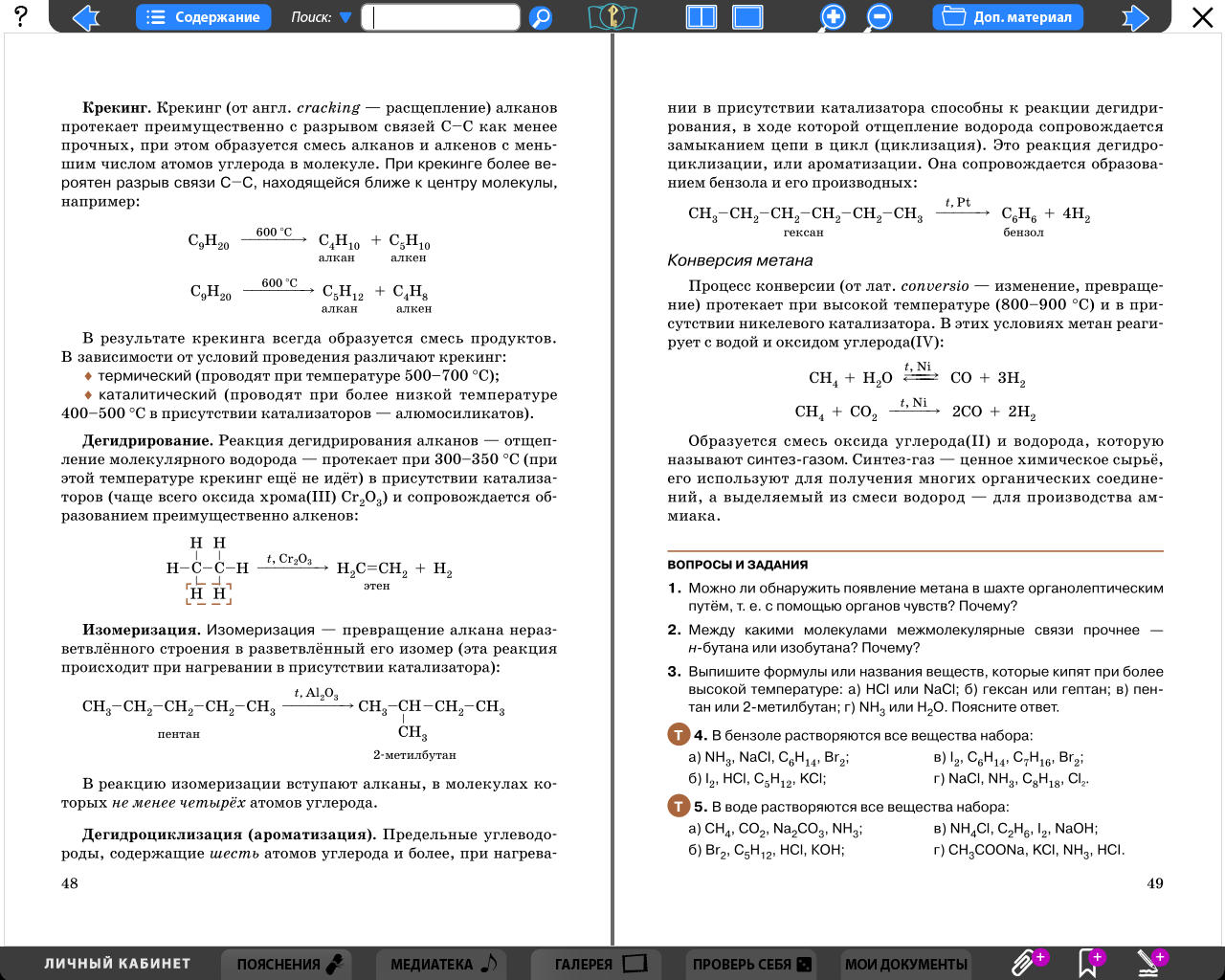 9. Крекинг процесс термического разложения углеводородов, в основе которого лежат реакции расщепления углеродной цепи крупных молекул, с образованием соединений с более короткой цепью. При температуре 450–7000С алканы распадаются за счет разрыва связей С–С (более прочные связи С–Н при такой температуре сохраняются) и образуются алканы и алкены с меньшим числом углеродных атомовРеакции с разрывом связи С-Н и С-СРеакции окисления10. Полное горение при поджигании (t = 6000С) алканы вступают в реакцию с кислородом, при этом происходит их окисление до углекислого газа и воды.11. Неполное горение12. Каталитическое окисление кислородом воздуха при относительно невысокой температуре и с применением молекулы и С–Н и используется для получения ценных продуктов: карбоновых кислот, кетонов, альдегидов, спиртов.13. Конверсия метана3. Проверка изученных знаний.1. В какие реакции вступают алканы?а) пиролиз; б) гидрирование;в) конверсия;г) присоединения;д) замещения;е) полимеризации.2. При нагревании до температуры выше 5000С в молекулах алканов происходит разрыв связей, между какими атомами? а) С-С;б) С-Н;в) С-С и С-Н.3. Кто из ученых, по словам соотечественников сумел оживить «мертвецов»?а) Н.Н. Семёнов;б) М.И. Коновалов;в) Н.Н. Зинин;г) А.М. Бутлеров.4. При нагревании до температуры выше 5000С в молекулах алканов происходит разрыв связей между атомами С, и образуются углеводороды с меньшей молярной массойа) алканыб) алкеныв) алканы и алкены5. Какие характеристики применимы для описания реакции хлорирования этана?а) цепнаяб) свободнорадикальнаяв) протекает в темноте без нагреванияг) сопровождается гомолитическим разрывом связей6. В отличие от пропана бутан вступает в реакцию:а) горения в кислородеб) хлорирования при освещениив) изомеризацииг) разложения на простые вещества при сильном нагревании7. Увеличивая температуру, можно достичь такой степени разложения углеводорода, когда образуются простые вещества: углерод (в виде сажи) и водород. Как называют такой процесс? 8. Если нагревать алканы с углеродной цепью не менее чем из 6 атомов, над катализатором из платины и алюмосиликатов, то отщепляется водород и образуются ароматические углеводороды – арены. Как называют данную реакцию? 9. Взаимодействие алканов (чаще всего используют природный газ) с парами воды при высокой температуре (800–1000°C) - что это? 4. Отработка умений по записи уравнений химических реакций, в которых участвуют алканы.1. Допишите левые части уравнений реакций, укажите условия их протекания.                                                            СН3-СНBr-CH2-CH3 + HBr                                                            СН3-CH2-CH3 + СН2=CH-CH3                                                            С2Н2 + 3H2                                                            СН3-CH2-NO2 + H2O2. Составь уравнения реакций и назови продукты реакций:а) хлорирования 2-метилбутана;б) бромирования 2,2,3-триметилбутана;в) нитрования 3-метилпентана;г) горения 2-метил-3-этилпентана;д) дегидрирования пропана;е) изомеризации н-бутана.3. Закончи уравнения реакций.+Cl2, hV+Br2,t+HNO3,t,pCH3-CH2-CH2-CH3Cr2O3,tAlCl3,tt+O2,t